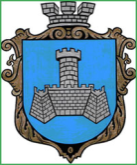 Українам. Хмільник  Вінницької областіР О З П О Р Я Д Ж Е Н Н Я МІСЬКОГО  ГОЛОВИ від 23 червня 2020 р.                                                   № 224–рПро проведення   черговогозасідання виконкому міської ради    Відповідно до п.п.2.2.3 пункту 2.2 розділу 2 Положення про виконавчий комітет Хмільницької міської ради 7 скликання, затвердженого  рішенням 46 сесії міської ради 7 скликання від 22.12.2017р. №1270, розглянувши службові  записки начальника  управління праці та соціального захисту населення міської ради Тимошенко І.Я.,начальника служби у справах дітей міської ради Тишкевича Ю.І.,начальника управління ЖКГ та КВ міської ради Сташок І.Г., керуючись ст.42,ст.59 Закону України „Про місцеве самоврядування в Україні”:Провести  чергове засідання виконкому  міської  ради  30.06.2020 року о 09.00 год., на яке винести наступні питання:2.Загальному відділу міської ради  ( О.Д.Прокопович) довести це  розпорядження до членів виконкому міської ради та всіх зацікавлених суб’єктів.3.Контроль за виконанням цього розпорядження залишаю за собою.                Міський голова               С.Б.РедчикА.В.СташкоО.Д.ПрокоповичН.А.Буликова1Про виконання фінансового плану КП «Хмільницька ЖЕК» за 1квартал 2020 року                Про виконання фінансового плану КП «Хмільницька ЖЕК» за 1квартал 2020 року                Про виконання фінансового плану КП «Хмільницька ЖЕК» за 1квартал 2020 року                Про виконання фінансового плану КП «Хмільницька ЖЕК» за 1квартал 2020 року                Про виконання фінансового плану КП «Хмільницька ЖЕК» за 1квартал 2020 року                Про виконання фінансового плану КП «Хмільницька ЖЕК» за 1квартал 2020 року                Доповідає:Прокопович Юрій Іванович                                                    Доповідає:Прокопович Юрій Іванович                                                    Доповідає:Прокопович Юрій Іванович                                                    Доповідає:Прокопович Юрій Іванович                                                    Начальник КП «Хмільницька ЖЕК»               Начальник КП «Хмільницька ЖЕК»               2Про виконання фінансового плану КП «Хмільникводоканал» за І квартал 2020 року                    Про виконання фінансового плану КП «Хмільникводоканал» за І квартал 2020 року                    Про виконання фінансового плану КП «Хмільникводоканал» за І квартал 2020 року                    Про виконання фінансового плану КП «Хмільникводоканал» за І квартал 2020 року                    Про виконання фінансового плану КП «Хмільникводоканал» за І квартал 2020 року                    Про виконання фінансового плану КП «Хмільникводоканал» за І квартал 2020 року                    Доповідає:Бойко Сергій Петрович   Доповідає:Бойко Сергій Петрович   Доповідає:Бойко Сергій Петрович   Доповідає:Бойко Сергій Петрович   Начальник  КП «Хмільникводоканал»Начальник  КП «Хмільникводоканал»3Про затвердження звіту про незалежну оцінку нерухомого комунального майна, яке перебуває на балансі КП «Хмільницька ЖЕК»Про затвердження звіту про незалежну оцінку нерухомого комунального майна, яке перебуває на балансі КП «Хмільницька ЖЕК»Про затвердження звіту про незалежну оцінку нерухомого комунального майна, яке перебуває на балансі КП «Хмільницька ЖЕК»Про затвердження звіту про незалежну оцінку нерухомого комунального майна, яке перебуває на балансі КП «Хмільницька ЖЕК»Про затвердження звіту про незалежну оцінку нерухомого комунального майна, яке перебуває на балансі КП «Хмільницька ЖЕК»Про затвердження звіту про незалежну оцінку нерухомого комунального майна, яке перебуває на балансі КП «Хмільницька ЖЕК»Доповідає:Сташок Ігор Георгійович   Доповідає:Сташок Ігор Георгійович   Доповідає:Сташок Ігор Георгійович   Доповідає:Сташок Ігор Георгійович   Начальник управління ЖКГ та КВ міської радиНачальник управління ЖКГ та КВ міської ради4Про план роботи виконкому міської ради на III квартал 2020 рокуПро план роботи виконкому міської ради на III квартал 2020 рокуПро план роботи виконкому міської ради на III квартал 2020 рокуПро план роботи виконкому міської ради на III квартал 2020 рокуПро план роботи виконкому міської ради на III квартал 2020 рокуПро план роботи виконкому міської ради на III квартал 2020 рокуДоповідає:Сташко Андрій Володимирович  Доповідає:Сташко Андрій Володимирович  Доповідає:Сташко Андрій Володимирович  Доповідає:Сташко Андрій Володимирович  Заступник міського голови з питаньдіяльності виконавчих органів міської ради                                                                Заступник міського голови з питаньдіяльності виконавчих органів міської ради                                                                5РізнеРізнеРізнеРізнеРізнеРізне5.1Про розгляд клопотань юридичних та фізичних осіб з питань видалення деревонасаджень у населених пунктах Хмільницької міської об’єднаної територіальної громадиПро розгляд клопотань юридичних та фізичних осіб з питань видалення деревонасаджень у населених пунктах Хмільницької міської об’єднаної територіальної громадиПро розгляд клопотань юридичних та фізичних осіб з питань видалення деревонасаджень у населених пунктах Хмільницької міської об’єднаної територіальної громадиПро розгляд клопотань юридичних та фізичних осіб з питань видалення деревонасаджень у населених пунктах Хмільницької міської об’єднаної територіальної громадиПро розгляд клопотань юридичних та фізичних осіб з питань видалення деревонасаджень у населених пунктах Хмільницької міської об’єднаної територіальної громадиПро розгляд клопотань юридичних та фізичних осіб з питань видалення деревонасаджень у населених пунктах Хмільницької міської об’єднаної територіальної громадиДоповідає:Сташок Ігор Георгійович   Доповідає:Сташок Ігор Георгійович   Доповідає:Сташок Ігор Георгійович   Доповідає:Сташок Ігор Георгійович   Доповідає:Сташок Ігор Георгійович   Начальник управління ЖКГ та КВ міської ради5.2Про фінансування з місцевого бюджету у липні 2020 року коштів для надання одноразової матеріальної допомоги громадянам, які перебувають у складних життєвих обставинах           Про фінансування з місцевого бюджету у липні 2020 року коштів для надання одноразової матеріальної допомоги громадянам, які перебувають у складних життєвих обставинах           Про фінансування з місцевого бюджету у липні 2020 року коштів для надання одноразової матеріальної допомоги громадянам, які перебувають у складних життєвих обставинах           Про фінансування з місцевого бюджету у липні 2020 року коштів для надання одноразової матеріальної допомоги громадянам, які перебувають у складних життєвих обставинах           Про фінансування з місцевого бюджету у липні 2020 року коштів для надання одноразової матеріальної допомоги громадянам, які перебувають у складних життєвих обставинах           Про фінансування з місцевого бюджету у липні 2020 року коштів для надання одноразової матеріальної допомоги громадянам, які перебувають у складних життєвих обставинах           Доповідає:Кричун Еліна Антонівна   Доповідає:Кричун Еліна Антонівна   Доповідає:Кричун Еліна Антонівна   Доповідає:Кричун Еліна Антонівна   В. о. начальника управління праці та соціального захисту населення міської ради                   В. о. начальника управління праці та соціального захисту населення міської ради                   5.3Про фінансування з місцевого бюджету у липні 2020 року коштів для надання одноразової матеріальної допомоги громадянам, відповідно до висновків депутатів Хмільницької міської радиПро фінансування з місцевого бюджету у липні 2020 року коштів для надання одноразової матеріальної допомоги громадянам, відповідно до висновків депутатів Хмільницької міської радиПро фінансування з місцевого бюджету у липні 2020 року коштів для надання одноразової матеріальної допомоги громадянам, відповідно до висновків депутатів Хмільницької міської радиПро фінансування з місцевого бюджету у липні 2020 року коштів для надання одноразової матеріальної допомоги громадянам, відповідно до висновків депутатів Хмільницької міської радиПро фінансування з місцевого бюджету у липні 2020 року коштів для надання одноразової матеріальної допомоги громадянам, відповідно до висновків депутатів Хмільницької міської радиПро фінансування з місцевого бюджету у липні 2020 року коштів для надання одноразової матеріальної допомоги громадянам, відповідно до висновків депутатів Хмільницької міської радиДоповідає: Кричун Еліна Антонівна     Доповідає: Кричун Еліна Антонівна     Доповідає: Кричун Еліна Антонівна     Доповідає: Кричун Еліна Антонівна     В. о. начальника управління праці та соціального захисту населення міської ради                    В. о. начальника управління праці та соціального захисту населення міської ради                    5.4Про фінансування з місцевого бюджету у липні 2020 року коштів для надання одноразової матеріальної допомоги на лікування учасникам АТО, ООС, особам, які беруть(брали) участь у здійсненні заходів із забезпечення національної безпеки і оборони, відсічі і стримування збройної агресії Російської Федерації у Донецькій та Луганській областях та їх сім’ям    Про фінансування з місцевого бюджету у липні 2020 року коштів для надання одноразової матеріальної допомоги на лікування учасникам АТО, ООС, особам, які беруть(брали) участь у здійсненні заходів із забезпечення національної безпеки і оборони, відсічі і стримування збройної агресії Російської Федерації у Донецькій та Луганській областях та їх сім’ям    Про фінансування з місцевого бюджету у липні 2020 року коштів для надання одноразової матеріальної допомоги на лікування учасникам АТО, ООС, особам, які беруть(брали) участь у здійсненні заходів із забезпечення національної безпеки і оборони, відсічі і стримування збройної агресії Російської Федерації у Донецькій та Луганській областях та їх сім’ям    Про фінансування з місцевого бюджету у липні 2020 року коштів для надання одноразової матеріальної допомоги на лікування учасникам АТО, ООС, особам, які беруть(брали) участь у здійсненні заходів із забезпечення національної безпеки і оборони, відсічі і стримування збройної агресії Російської Федерації у Донецькій та Луганській областях та їх сім’ям    Про фінансування з місцевого бюджету у липні 2020 року коштів для надання одноразової матеріальної допомоги на лікування учасникам АТО, ООС, особам, які беруть(брали) участь у здійсненні заходів із забезпечення національної безпеки і оборони, відсічі і стримування збройної агресії Російської Федерації у Донецькій та Луганській областях та їх сім’ям    Про фінансування з місцевого бюджету у липні 2020 року коштів для надання одноразової матеріальної допомоги на лікування учасникам АТО, ООС, особам, які беруть(брали) участь у здійсненні заходів із забезпечення національної безпеки і оборони, відсічі і стримування збройної агресії Російської Федерації у Донецькій та Луганській областях та їх сім’ям    Доповідає: Кричун Еліна Антонівна                               В. о. начальника управління праці та соціального захисту населення міської ради                                          В. о. начальника управління праці та соціального захисту населення міської ради                                          В. о. начальника управління праці та соціального захисту населення міської ради                                          В. о. начальника управління праці та соціального захисту населення міської ради                                          В. о. начальника управління праці та соціального захисту населення міської ради                                          5.5Про фінансування з місцевого бюджету у липні 2020 року коштів для надання одноразової матеріальної допомоги учасникам АТО, ООС, особам, які беруть(брали) участь у здійсненні заходів із забезпечення національної безпеки і оборони, відсічі і стримування збройної агресії Російської Федерації у Донецькій та Луганській областях та їх сім’ям     Про фінансування з місцевого бюджету у липні 2020 року коштів для надання одноразової матеріальної допомоги учасникам АТО, ООС, особам, які беруть(брали) участь у здійсненні заходів із забезпечення національної безпеки і оборони, відсічі і стримування збройної агресії Російської Федерації у Донецькій та Луганській областях та їх сім’ям     Про фінансування з місцевого бюджету у липні 2020 року коштів для надання одноразової матеріальної допомоги учасникам АТО, ООС, особам, які беруть(брали) участь у здійсненні заходів із забезпечення національної безпеки і оборони, відсічі і стримування збройної агресії Російської Федерації у Донецькій та Луганській областях та їх сім’ям     Про фінансування з місцевого бюджету у липні 2020 року коштів для надання одноразової матеріальної допомоги учасникам АТО, ООС, особам, які беруть(брали) участь у здійсненні заходів із забезпечення національної безпеки і оборони, відсічі і стримування збройної агресії Російської Федерації у Донецькій та Луганській областях та їх сім’ям     Про фінансування з місцевого бюджету у липні 2020 року коштів для надання одноразової матеріальної допомоги учасникам АТО, ООС, особам, які беруть(брали) участь у здійсненні заходів із забезпечення національної безпеки і оборони, відсічі і стримування збройної агресії Російської Федерації у Донецькій та Луганській областях та їх сім’ям     Про фінансування з місцевого бюджету у липні 2020 року коштів для надання одноразової матеріальної допомоги учасникам АТО, ООС, особам, які беруть(брали) участь у здійсненні заходів із забезпечення національної безпеки і оборони, відсічі і стримування збройної агресії Російської Федерації у Донецькій та Луганській областях та їх сім’ям     Доповідає:  Кричун Еліна Антонівна     Доповідає:  Кричун Еліна Антонівна     В. о. начальника управління праці та соціального захисту населення міської ради                                    В. о. начальника управління праці та соціального захисту населення міської ради                                    В. о. начальника управління праці та соціального захисту населення міської ради                                    В. о. начальника управління праці та соціального захисту населення міської ради                                    5.6Про фінансування з місцевого бюджету у липні 2020 року коштів для надання одноразової матеріальної допомоги членам сімей загиблих/померлих учасників АТО,ООС на вирішення побутових питань       Про фінансування з місцевого бюджету у липні 2020 року коштів для надання одноразової матеріальної допомоги членам сімей загиблих/померлих учасників АТО,ООС на вирішення побутових питань       Про фінансування з місцевого бюджету у липні 2020 року коштів для надання одноразової матеріальної допомоги членам сімей загиблих/померлих учасників АТО,ООС на вирішення побутових питань       Про фінансування з місцевого бюджету у липні 2020 року коштів для надання одноразової матеріальної допомоги членам сімей загиблих/померлих учасників АТО,ООС на вирішення побутових питань       Про фінансування з місцевого бюджету у липні 2020 року коштів для надання одноразової матеріальної допомоги членам сімей загиблих/померлих учасників АТО,ООС на вирішення побутових питань       Про фінансування з місцевого бюджету у липні 2020 року коштів для надання одноразової матеріальної допомоги членам сімей загиблих/померлих учасників АТО,ООС на вирішення побутових питань       Доповідає: Кричун Еліна Антонівна                                                                Доповідає: Кричун Еліна Антонівна                                                                Доповідає: Кричун Еліна Антонівна                                                                В. о. начальника управління праці та соціального захисту населення міської ради                                 В. о. начальника управління праці та соціального захисту населення міської ради                                 В. о. начальника управління праці та соціального захисту населення міської ради                                 5.7Про припинення  піклування над  неповнолітніми Губарем В.О., 2002 р.н., Губарем А.О., 2002 р.н. та їх майномПро припинення  піклування над  неповнолітніми Губарем В.О., 2002 р.н., Губарем А.О., 2002 р.н. та їх майномПро припинення  піклування над  неповнолітніми Губарем В.О., 2002 р.н., Губарем А.О., 2002 р.н. та їх майномПро припинення  піклування над  неповнолітніми Губарем В.О., 2002 р.н., Губарем А.О., 2002 р.н. та їх майномПро припинення  піклування над  неповнолітніми Губарем В.О., 2002 р.н., Губарем А.О., 2002 р.н. та їх майномПро припинення  піклування над  неповнолітніми Губарем В.О., 2002 р.н., Губарем А.О., 2002 р.н. та їх майномДоповідає: Тишкевич Юрій ІвановичДоповідає: Тишкевич Юрій ІвановичДоповідає: Тишкевич Юрій ІвановичНачальник служби у справах дітей міської радиНачальник служби у справах дітей міської радиНачальник служби у справах дітей міської ради5.8Про надання  неповнолітньому     Губару А.О., 2002 р.н. статусу дитини, позбавленої батьківського піклування, встановлення над ним піклування та опіки над його  майном, призначення піклувальникаПро надання  неповнолітньому     Губару А.О., 2002 р.н. статусу дитини, позбавленої батьківського піклування, встановлення над ним піклування та опіки над його  майном, призначення піклувальникаПро надання  неповнолітньому     Губару А.О., 2002 р.н. статусу дитини, позбавленої батьківського піклування, встановлення над ним піклування та опіки над його  майном, призначення піклувальникаПро надання  неповнолітньому     Губару А.О., 2002 р.н. статусу дитини, позбавленої батьківського піклування, встановлення над ним піклування та опіки над його  майном, призначення піклувальникаПро надання  неповнолітньому     Губару А.О., 2002 р.н. статусу дитини, позбавленої батьківського піклування, встановлення над ним піклування та опіки над його  майном, призначення піклувальникаПро надання  неповнолітньому     Губару А.О., 2002 р.н. статусу дитини, позбавленої батьківського піклування, встановлення над ним піклування та опіки над його  майном, призначення піклувальникаДоповідає: Тишкевич Юрій ІвановичДоповідає: Тишкевич Юрій ІвановичДоповідає: Тишкевич Юрій ІвановичНачальник служби у справах дітей міської радиНачальник служби у справах дітей міської радиНачальник служби у справах дітей міської ради5.9Про надання  неповнолітньому   Губару В.О., 2002 р.н.   статусу дитини, позбавленої батьківського піклування, встановлення над ним піклування та опіки над його  майном,призначення піклувальникаПро надання  неповнолітньому   Губару В.О., 2002 р.н.   статусу дитини, позбавленої батьківського піклування, встановлення над ним піклування та опіки над його  майном,призначення піклувальникаПро надання  неповнолітньому   Губару В.О., 2002 р.н.   статусу дитини, позбавленої батьківського піклування, встановлення над ним піклування та опіки над його  майном,призначення піклувальникаПро надання  неповнолітньому   Губару В.О., 2002 р.н.   статусу дитини, позбавленої батьківського піклування, встановлення над ним піклування та опіки над його  майном,призначення піклувальникаПро надання  неповнолітньому   Губару В.О., 2002 р.н.   статусу дитини, позбавленої батьківського піклування, встановлення над ним піклування та опіки над його  майном,призначення піклувальникаПро надання  неповнолітньому   Губару В.О., 2002 р.н.   статусу дитини, позбавленої батьківського піклування, встановлення над ним піклування та опіки над його  майном,призначення піклувальникаДоповідає: Тишкевич Юрій ІвановичДоповідає: Тишкевич Юрій ІвановичДоповідає: Тишкевич Юрій ІвановичНачальник служби у справах дітей міської радиНачальник служби у справах дітей міської радиНачальник служби у справах дітей міської ради5.10Про надання дозволу гр. Білашу А.Т. на  дарування гр. Поліщук Л.А. частини житлового будинку з господарськими будівлями та спорудами і двох земельних ділянок, де право користування має малолітня  Поліщук А.В., 2007 р.н.Про надання дозволу гр. Білашу А.Т. на  дарування гр. Поліщук Л.А. частини житлового будинку з господарськими будівлями та спорудами і двох земельних ділянок, де право користування має малолітня  Поліщук А.В., 2007 р.н.Про надання дозволу гр. Білашу А.Т. на  дарування гр. Поліщук Л.А. частини житлового будинку з господарськими будівлями та спорудами і двох земельних ділянок, де право користування має малолітня  Поліщук А.В., 2007 р.н.Про надання дозволу гр. Білашу А.Т. на  дарування гр. Поліщук Л.А. частини житлового будинку з господарськими будівлями та спорудами і двох земельних ділянок, де право користування має малолітня  Поліщук А.В., 2007 р.н.Про надання дозволу гр. Білашу А.Т. на  дарування гр. Поліщук Л.А. частини житлового будинку з господарськими будівлями та спорудами і двох земельних ділянок, де право користування має малолітня  Поліщук А.В., 2007 р.н.Про надання дозволу гр. Білашу А.Т. на  дарування гр. Поліщук Л.А. частини житлового будинку з господарськими будівлями та спорудами і двох земельних ділянок, де право користування має малолітня  Поліщук А.В., 2007 р.н.Доповідає: Тишкевич Юрій ІвановичДоповідає: Тишкевич Юрій ІвановичДоповідає: Тишкевич Юрій ІвановичНачальник служби у справах дітей міської радиНачальник служби у справах дітей міської радиНачальник служби у справах дітей міської ради5.11Про надання дозволу  законним  представникам –  Костюку С.М., Костюк Л.І. на оформлення на ім’я малолітнього сина Костюка А.С.,  2012 р.н. земельної ділянки  та підписання від його імені  необхідних документівПро надання дозволу  законним  представникам –  Костюку С.М., Костюк Л.І. на оформлення на ім’я малолітнього сина Костюка А.С.,  2012 р.н. земельної ділянки  та підписання від його імені  необхідних документівПро надання дозволу  законним  представникам –  Костюку С.М., Костюк Л.І. на оформлення на ім’я малолітнього сина Костюка А.С.,  2012 р.н. земельної ділянки  та підписання від його імені  необхідних документівПро надання дозволу  законним  представникам –  Костюку С.М., Костюк Л.І. на оформлення на ім’я малолітнього сина Костюка А.С.,  2012 р.н. земельної ділянки  та підписання від його імені  необхідних документівПро надання дозволу  законним  представникам –  Костюку С.М., Костюк Л.І. на оформлення на ім’я малолітнього сина Костюка А.С.,  2012 р.н. земельної ділянки  та підписання від його імені  необхідних документівПро надання дозволу  законним  представникам –  Костюку С.М., Костюк Л.І. на оформлення на ім’я малолітнього сина Костюка А.С.,  2012 р.н. земельної ділянки  та підписання від його імені  необхідних документівДоповідає: Тишкевич Юрій ІвановичДоповідає: Тишкевич Юрій ІвановичДоповідає: Тишкевич Юрій ІвановичНачальник служби у справах дітей міської радиНачальник служби у справах дітей міської радиНачальник служби у справах дітей міської ради5.12Про надання дозволу гр.  Скибі Л.Ю.  на  дарування гр.  Яцюку В.В.  житлового будинку з господарськими будівлями та спорудами і двох земельних ділянок, де право користування має малолітній Рильцов С.А., 2018 р.н.Про надання дозволу гр.  Скибі Л.Ю.  на  дарування гр.  Яцюку В.В.  житлового будинку з господарськими будівлями та спорудами і двох земельних ділянок, де право користування має малолітній Рильцов С.А., 2018 р.н.Про надання дозволу гр.  Скибі Л.Ю.  на  дарування гр.  Яцюку В.В.  житлового будинку з господарськими будівлями та спорудами і двох земельних ділянок, де право користування має малолітній Рильцов С.А., 2018 р.н.Про надання дозволу гр.  Скибі Л.Ю.  на  дарування гр.  Яцюку В.В.  житлового будинку з господарськими будівлями та спорудами і двох земельних ділянок, де право користування має малолітній Рильцов С.А., 2018 р.н.Про надання дозволу гр.  Скибі Л.Ю.  на  дарування гр.  Яцюку В.В.  житлового будинку з господарськими будівлями та спорудами і двох земельних ділянок, де право користування має малолітній Рильцов С.А., 2018 р.н.Про надання дозволу гр.  Скибі Л.Ю.  на  дарування гр.  Яцюку В.В.  житлового будинку з господарськими будівлями та спорудами і двох земельних ділянок, де право користування має малолітній Рильцов С.А., 2018 р.н.Доповідає: Тишкевич Юрій ІвановичДоповідає: Тишкевич Юрій ІвановичДоповідає: Тишкевич Юрій ІвановичНачальник служби у справах дітей міської радиНачальник служби у справах дітей міської радиНачальник служби у справах дітей міської ради